FUNDAÇÃO EDUCACIONAL CLAUDINO FRANCIO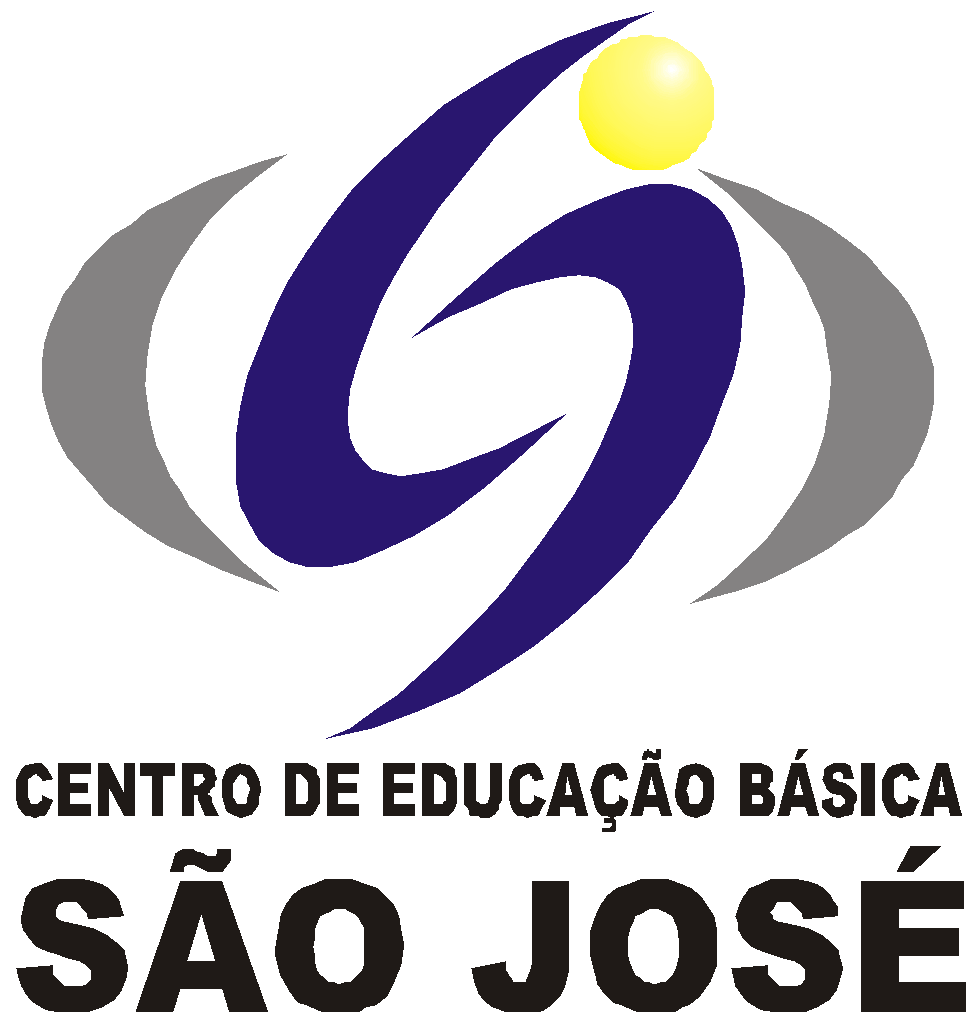 CENTRO DE EDUCAÇÃO BÁSICA SÃO JOSÉ                         Roteiro de Estudo Semanal 4º ano A Professora DilcK                           Conteúdo Programático de 08 a 12 de setembroSenhores Pais, Os alunos do grupo de risco ou que optarem por permanecer em casa deverão acompanhar a transmissão das aulas on-line das 7h às 11h, seguindo o Roteiro de Estudos. As famílias dos alunos que desejarem retornar para as aulas presenciais deverão entrar em contato com a coordenação.Este é o link FIXO para todas as aulas, todos os dias: http://meet.google.com/ais-aihc-rqp                                                                                            Atenciosamente, Equipe Pedagógica                                                                    07/09/2020 FERIADO08/09/202008/09/202008/09/2020HORÁRIOTERÇACONTEÚDOS7h – 7h50MATEMÁTICA Unidade 3 - Tangram: Da China para o MundoPáginas 31 à 33.7h50 – 8h40MATEMÁTICACorreção: lição 5.Tarefa - lição 6.INTERVALOSERÁ  EM SALA DE AULA9h - 9h50PORTUGUÊSTerminar o almanaque.9h - 9h50PORTUGUÊSTerminar o almanaque.9h50 -10h40INGLÊS LUCIANAApostila 3º Bimestre. A partir da página 06.10h40 - 11hPORTUGUÊSTarefa - lições 7 e 8.09/09/202009/09/202009/09/2020HORÁRIOQUARTACONTEÚDOS7h – 7h50CIÊNCIASUnidade 3 - O ar na manutenção da vida no Planeta Terra.Páginas 131 à 133 - experiência7h50 – 8h40CIÊNCIASCorreção: lição 2.INTERVALOSERÁ EM SALA DE AULA9h - 9h50MATEMÁTICAUnidade 3 - Tangram: Da China para o MundoPáginas 34 à 36.9h - 9h50MATEMÁTICAUnidade 3 - Tangram: Da China para o MundoPáginas 34 à 36.9h50 -10h40MATEMÁTICAUnidade 3 - Tangram: Da China para o MundoPáginas 34 à 36.10h40 - 11hMATEMÁTICACorreção: lição 6.Tarefa - lição 7.10/09/202010/09/202010/09/2020HORÁRIOQUINTACONTEÚDOS7h – 7h50MÚSICAPágina 6 da apostila.7h50 – 8h40ARTESAtividade de recorte e colagem: procurar imagens de cenas urbanas em revistas. Colar na apostila e representá-la através de desenho. De um lado você possui a imagem escolhida, e do outro você fará plasticamente o seu desenho, como você enxerga aquela imagem. Colorir.INTERVALOSERÁ  EM SALA DE AULA9h - 9h50HIST/GEOUnidade 3 - A formação do BrasilPáginas 15 à 17.9h - 9h50HIST/GEOUnidade 3 - A formação do BrasilPáginas 15 à 17.9h50 -10h40HIST/GEOUnidade 3 - A formação do BrasilPáginas 22 e 23.10h40 - 11hPORTUGUÊS - LIMFolha 11.11/09/202011/09/202011/09/2020HORÁRIOSEXTACONTEÚDOS7h – 7h50PORTUGUÊSTérmino do texto - lendasPágina 178.7h50 – 8h40REC AQUÁTICAATIVIDADE: Brincando de YogaRealização da atividade: Jogar o dado e cada uma das crianças irá fazer uma das posturas de acordo com o número que cair.INTERVALOSERÁ  EM SALA DE AULA9h - 9h50PORTUGUÊSCorreção: lições 7 e 8.Tarefa - lições 9 e 10.OBS.: Trazer materiais diversos para a confecção de uma máscara (p/sábado)9h - 9h50PORTUGUÊSCorreção: lições 7 e 8.Tarefa - lições 9 e 10.OBS.: Trazer materiais diversos para a confecção de uma máscara (p/sábado)9h50 -10h40MATEMÁTICAUnidade 3 - Tangram: Da China para o MundoPáginas 34 à 36.10h40 - 11hMATEMÁTICACorreção: lição 7.12/09/2020 SÁBADO LETIVO12/09/2020 SÁBADO LETIVO12/09/2020 SÁBADO LETIVOHORÁRIOTERÇA7h – 7h50MATEMÁTICAUnidade 12 - Esportes olímpicos, motricidade humana e matemática.Páginas 37 à 40.7h50 – 8h40MATEMÁTICATarefa - lição 8.Recortar e montar as peças do jogo de multiplicação disponível em anexo no bloco de jogos. (páginas 10 e 11)INTERVALO9h - 9h50PORTUGUÊSUnidade 6 - Vida de heróiConfecção da máscara9h50 -10h40INGLÊS LUCIANAApostila 3º Bimestre. A partir da página 09.Tarefa: Exercício 01 - Look and write. - Pág. 1010h40 - 11hPORTUGUÊSTarefa - lições 11 e 12.